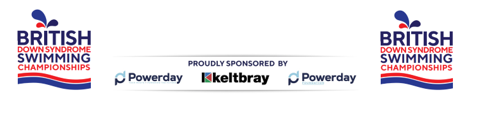 Poolside Pass Holder Code of ConductAny person accompanying competitors poolside must:Treat everyone at the British Down Syndrome Swimming Championships with due dignity and respect and recognise their varying needs and abilities within the context of the sport. Behave in a considerate way towards others.Treat everyone equally and never discriminate against another person on any grounds including that of age, sexual orientation, gender, faith, disability, ethnic origin or nationality.Understand that the use of inappropriate or abusive language, bullying, harassment or physical violence will not be tolerated and could result in your removal from the premises at your expense.Consistently display high standards of behaviour and appearance.Encourage and guide competitors to take responsibility for their own behaviour and performance.Treat all information of a personal nature about competitors as confidential, except in circumstances where to do so would allow the child or vulnerable adult to be placed at risk of harm or continue to be at risk of harm. Respect the spirit of fair play and the rules and regulations both in and out of the pool and encourage all competitors to do the same.Never encourage or condone violation of the rules of the event or the sport by competitors, volunteers, officials, supporters or parents; report any violations appropriately.Observe the authority and the decisions of officials and only question those decisions in the appropriate manner.Cooperate fully with other specialists (including officials, coaches, doctors and physiotherapists) in the best interests of your competitor.Treat all competitors and teams with respect, whether that is in victory or defeat.On poolside, model appropriate behaviour to swimmers, e.g. offering a high five or handshake, rather than a hug, in recognition of good performance / effort.Never take part under the influence of alcohol or drugs.Not possess any prohibited substances or performance enhancing drugs as set out within the national policies adopted by UK Sport and British Swimming.Refer all safeguarding concerns to the DSS-GB Safeguarding Officer, who will contact the appropriate authorities in accordance with the DSS-GB Safeguarding policy. If there is a conflict of interest with regard to the Safeguarding Officer, report any concerns to the DSS-GB Trustees (secretary@dss-gb.org).Anyone in violation of the above code of conduct risks removal from the event, at their own personal cost. 